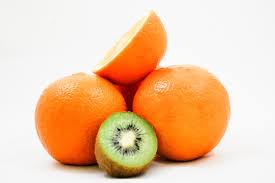 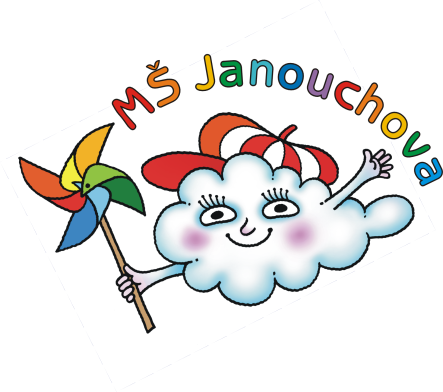 JÍDELNÍ LÍSTEKOD 8. 1. 2024 DO 12. 1. 2024STRAVA JE URČENA K OKAMŽITÉ SPOTŘEBĚ.ZMĚNA JÍDELNÍČKU JE VYHRAZENA.Pavla Maršálková			Helena Zímová		Šárka Ryšavávedoucí kuchařka			vedoucí kuchařka		vedoucí školní jídelnyjídelna Janouchova			jídelna ModletickáČerstvé ovoce, zelenina a bylinky jsou v jídelním lístku zvýrazněny modře.Dbáme na dodržování pitného režimu, po celý den je dětem nabízen mírně oslazený ovocný čaj a voda.PŘESNÍDÁVKAOBĚDSVAČINA8. 1.rybí pomazánka, chléb, pomeranč, čaj s citrónem(1,4)zelná polévka s bramboremžemlovka s jablky, tvarohem a rozinkami, mléko(1,3,7)chléb, pomazánkové máslo, ředkvičky, mléko(1,7)9. 1.žitný chléb, pomazánka ze zeleného hrášku a lučiny, kapie, mléko(1,7)mrkvový krém s kuskusemkarbanátek z rybího filé pečený v troubě, bramborová kaše, zeleninový salát s bulgurem, (rajče, okurka, paprika), ovocný čaj(1,3,7)ovocný jogurt, rohlík, hroznové víno, ovocný čaj(1,7)10. 1.chléb s máslem plátkový sýr, banán, kakao(1,7)kedlubnová polévkaznojemská pečeně, rýže, ovocný salát s mangem, čaj(1)dalamánek, tvarohová pomazánka s kapií, rajčátko, čaj, mléko(1,7)11. 1.obilné kuličky, hruška, mléko(1,7)hrachová polévka s houstičkoupečené kuře, brambor, okurkový salát, ovocný čaj(1)chléb, luštěninová pomazánka, kiwi, čaj, mléko(1,7)12. 1.chléb, vaječná pomazánka, paprika, mléko(1,3,7)brokolicová polévkavepřové maso po italsku, špagety, sýr, jablko, ovocný čaj(1,7)makový závin, mandarinka, ovocný čaj(1)